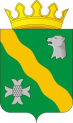 ПРОТОКОЛ  РЕЗУЛЬТАТОВ  СОРЕВНОВАНИЙПРОТОКОЛ  РЕЗУЛЬТАТОВ  СОРЕВНОВАНИЙПРОТОКОЛ  РЕЗУЛЬТАТОВ  СОРЕВНОВАНИЙПРОТОКОЛ  РЕЗУЛЬТАТОВ  СОРЕВНОВАНИЙПРОТОКОЛ  РЕЗУЛЬТАТОВ  СОРЕВНОВАНИЙПРОТОКОЛ  РЕЗУЛЬТАТОВ  СОРЕВНОВАНИЙПРОТОКОЛ  РЕЗУЛЬТАТОВ  СОРЕВНОВАНИЙ45-й лыжный Нытвенский марафон45-й лыжный Нытвенский марафон45-й лыжный Нытвенский марафон45-й лыжный Нытвенский марафондата: 05 марта 2023гдата: 05 марта 2023гдата: 05 марта 2023гдата: 05 марта 2023гдата: 05 марта 2023гМесто проведения: г.Нытва, л/б ДЮСШМесто проведения: г.Нытва, л/б ДЮСШМесто проведения: г.Нытва, л/б ДЮСШСтарт 11:00Старт 11:00Старт 11:00Старт 11:00Старт 11:00Дистанция: 50 км., Мужчины, масстартДистанция: 50 км., Мужчины, масстартДистанция: 50 км., Мужчины, масстартСтиль свободныйСтиль свободныйСтиль свободныйТемпература: -3°С : -1°СТемпература: -3°С : -1°СТемпература: -3°С : -1°СТемпература: -3°С : -1°СТемпература: -3°С : -1°СМестоСтартовыйномерФамилия ИмяГод рожденияГод рожденияЧистое время Чистое время Время по возрастному коэф. Время по возрастному коэф. Время по возрастному коэф. Территория/командаТерритория/командаТерритория/командаМестоСтартовыйномерФамилия ИмяГод рожденияГод рожденияч:мин:секч:мин:секМесто ВКТерритория/командаТерритория/командаТерритория/команда121Никоноров Владимир197119712:52:102:31:494НытваНытваНытва225Кискин Егор198419842:52:292:47:3710ПермьПермьПермь345Нафиков Азат197619762:52:452:39:138КултаевоКултаевоКултаево423Абдуллин Ильфат197519752:53:102:38:177НытваНытваНытва535Дунькин Владимир197919792:55:212:45:259Удмуртия (Кез)Удмуртия (Кез)Удмуртия (Кез)646Еловиков Олег197119712:56:192:35:385ПермьПермьПермь747Исаев Валерий199619962:59:292:59:2913СиваСиваСива824Костарев Виталий197619763:02:272:48:0911НытваНытваНытва933Осокин Анатолий195919593:07:052:24:012СоликамскСоликамскСоликамск1044Коневских Олег197919793:08:522:58:1112ПермьПермьПермь1130Лукоянов Анатолий195919593:09:262:25:503ПермьПермьПермь1242Ярославцев Аркадий195219523:10:402:13:481ГамовоГамовоГамово1337Румянцев Иван196419643:12:062:37:126ПермьПермьПермь1427Печёнкин Илья199919993:18:083:17:3215НытваНытваНытва1539Худанин Александр200220023:19:423:17:4316НытваНытваНытва1643Бушков Александр198619863:23:523:19:5218ПермьПермьПермь1728Пономарёв Дмитрий199619963:27:003:27:0020НытваНытваНытва1841Пестов Алексей197719773:30:243:15:3214ПермьПермьПермь1932Попов Алексей197819783:32:153:18:4417ОханскОханскОханск2040Абдуллин Марат197619763:36:553:19:5519ПермьПермьПермь2129Аминов Артём198519853:40:443:35:3421ПермьПермьПермь2238Волохов Алексей199919994:36:174:35:2722НытваНытваНытва35км.36Оборин Вячеслав19711971ПермьПермьПермь30км.26Дубровских Владимир19781978НытваНытваНытваДистанция: 50 км., Женщины, масстарт  Стиль свободный.Дистанция: 50 км., Женщины, масстарт  Стиль свободный.Дистанция: 50 км., Женщины, масстарт  Стиль свободный.Дистанция: 50 км., Женщины, масстарт  Стиль свободный.Дистанция: 50 км., Женщины, масстарт  Стиль свободный.Дистанция: 50 км., Женщины, масстарт  Стиль свободный.Дистанция: 50 км., Женщины, масстарт  Стиль свободный.Дистанция: 50 км., Женщины, масстарт  Стиль свободный.Дистанция: 50 км., Женщины, масстарт  Стиль свободный.Дистанция: 50 км., Женщины, масстарт  Стиль свободный.Дистанция: 50 км., Женщины, масстарт  Стиль свободный.Дистанция: 50 км., Женщины, масстарт  Стиль свободный.Дистанция: 50 км., Женщины, масстарт  Стиль свободный.Дистанция: 50 км., Женщины, масстарт  Стиль свободный.МестоСтартовыйномерФамилия ИмяГод рожденияГод рожденияЧистое время Чистое время Время по ВКМесто ВКТерритория/командаТерритория/командаТерритория/команда153Гоголева Светлана197519753:10:032:42:101ГамовоГамовоГамово251Тукачева Татьяна198019803:28:362:52:112ПермьПермьПермьСтартовало: 26 чел.Стартовало: 26 чел.Финишировало: 24 чел.Финишировало: 24 чел.Не финишировало: 2 чел.Не финишировало: 2 чел.Главный судья: Болотов Г.А.Главный судья: Болотов Г.А.Главный секретарь: Завьялов А.Ю.Главный секретарь: Завьялов А.Ю.Главный секретарь: Завьялов А.Ю.Главный секретарь: Завьялов А.Ю.Главный секретарь: Завьялов А.Ю.